OceánieV 1. úkolu pracujte s atlasem, ke 2. a 3. úkolu můžete využít internetové zdroje. Odpovědi na zbývající otázky najděte ve videích.Kiwiland filmařůSamoa: zvyky a tradiceFidži: zemědělské plodiny________________________________________________________S pomocí atlasu doplňte ostrovy na správné místo do tabulky: Nový Zéland, Havajské ostrovy, Nová Guinea, Vanuatu, Palau, Samoa, Kiribati, Nauru, FidžiCharakterizujte krajinu Severního a Jižního ostrova Nového Zélandu. Kterému z nich byste udělili pojmenování „ostrov ohně“ a kterému „ostrov ledu“?Severní ostrov (ostrov ohně) – množství sopek, gejzírů a termálních pramenůJižní ostrov (ostrov ledu) – četné ledovce a fjordyUveďte dva endemity žijící na Novém Zélandukivi, haterie novozélandskáKteré slavné filmy byly natočeny na Novém Zélandu? Uveďte příklady lokalit, na nichž tyto filmy vznikly.Letopisy Narnie – pláž Cathedral CovePán prstenů – Hobitín, jezero Wakatipu, GlenorchyČím se liší obyvatelé Samoy od jiných polynéských národů?Zachovalý tradiční způsob života – sociální hierarchie a zvyky; silný kult předkůJaký význam má pro Polynésany tetování?Dodnes se jedná o prvek národní identity. Pro muže tetování znamenalo přechod mezi dospělé a válečníky, bez tetování se mladý muž nemohl ženit a musel vykonávat jen podřadné práce. Co je to kopra? Která plodina kopru v současnosti nahrazuje?Je to sušená dužina kokosových ořechů, dříve hlavním vývozním artiklem Fidži. Kopru v poslední době nahradila kava (extrakt z kořene pepřovníku opojného).Pro které období v roce jsou v jižním Tichomoří typické tropické bouře a cyklony?Období monzunůCo jsem se touto aktivitou naučil/a:……………………………………………………………………………………………………………………………………………………………………………………………………………………………………………………………………………………………………………………………………………………………………… Autor: Jana Fuková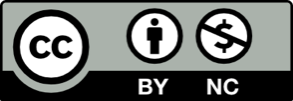 Toto dílo je licencováno pod licencí Creative Commons [CC BY-NC 4.0]. Licenční podmínky navštivte na adrese [https://creativecommons.org/choose/?lang=cs].MelanésieMikronésiePolynésieNová GuineaVanuatuFidžiPalauKiribatiNauruNový ZélandHavajské ostrovySamoa